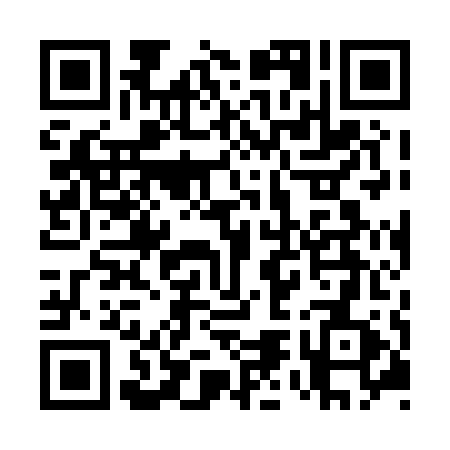 Prayer times for Cote-Saint-Joseph, Quebec, CanadaMon 1 Jul 2024 - Wed 31 Jul 2024High Latitude Method: Angle Based RulePrayer Calculation Method: Islamic Society of North AmericaAsar Calculation Method: HanafiPrayer times provided by https://www.salahtimes.comDateDayFajrSunriseDhuhrAsrMaghribIsha1Mon3:065:0412:526:158:4010:382Tue3:075:0412:526:158:4010:373Wed3:085:0512:526:158:4010:364Thu3:095:0612:536:158:3910:365Fri3:105:0612:536:158:3910:356Sat3:115:0712:536:158:3910:347Sun3:125:0812:536:148:3810:338Mon3:145:0912:536:148:3810:329Tue3:155:0912:536:148:3710:3110Wed3:165:1012:546:148:3710:3011Thu3:185:1112:546:148:3610:2912Fri3:195:1212:546:138:3510:2813Sat3:205:1312:546:138:3510:2714Sun3:225:1412:546:138:3410:2515Mon3:235:1512:546:128:3310:2416Tue3:255:1612:546:128:3210:2317Wed3:275:1612:546:118:3210:2118Thu3:285:1712:546:118:3110:2019Fri3:305:1812:546:118:3010:1820Sat3:315:2012:546:108:2910:1721Sun3:335:2112:556:108:2810:1522Mon3:355:2212:556:098:2710:1423Tue3:365:2312:556:088:2610:1224Wed3:385:2412:556:088:2510:1025Thu3:405:2512:556:078:2410:0926Fri3:415:2612:556:078:2310:0727Sat3:435:2712:556:068:2210:0528Sun3:455:2812:556:058:2010:0329Mon3:475:2912:556:048:1910:0130Tue3:485:3012:546:048:1810:0031Wed3:505:3212:546:038:179:58